Вчителя англійської мовиХлистунівської ЗОШ I-III ступенівІвченко Лілія Володимирівна                           English week at school	План проведення тижня англійської мовиЗагальношкільна лінійка. Ознайомлення з програмою проведення тижня англійської мови. Виставка творчих робіт учнів (стінгазети).Проведення позакласного заходу «At the world of fairy tale». Виставка творчих робіт учнів (стінгазети на тему «My favourite fairy tale»)Свято алфавіту «Merry ABC» 1-4класи. Відкритий урок на тему ”Colours and animals” 3 клас. Відкритий позакласний захід «Євробачення» 5 – 8 класи.Конкурси читців «My favourite writes» 8 – 10 класи. Розв’язування кросвордів та ребусів.Відкритий урок на тему «Magic flowers» 3 клас. Підведення підсумків тижня англійської мови. Урочиста лінійка (нагородження переможців тижня англійської мови)Відкритий урок на тему «Magic flowers», 3 класМета:вчити дітей вживати у мові назви тварин, іграшок, кольорів, чисел, вивчених граматичних структур. Тренувати в аудіюванні знайомого лексичного матеріалу, у виконанні дій за вказівкою.Розвивати увагу до мовних явищ, аналітичне мислення, уміння на дотик вгадувати предмет; пам’ять, фонемантичний слух.виховувати впевненість в собі , вміння зосередитися, сконцентрувати увагу на поданому матеріалі, емоційне та естетичне відношення до занять з англійської мови.Хід заходуTeacher.Good morning, pupils!Pupils. Good morningTeacher. Pupils, look at my flower! It is very nice. Діти ця квітка не проста, вона з іграми. Do you like playing. Вам подобається гратись.Pupils.Yes, we do.Teacher. Тоді ця чарівна квітка буде з нами гратись. Ви мабуть всі хочете відгадати які ігри заховані в ній? Тоді хто вірно відповість на запитання , той і знайде гру.На кожній пелюстці квітки намальовані тварини різного кольору.Teacher. What is green?Pupil. The crocodile is green.Teacher.Very nice, come here, take a petal. What game is it?На іншій стороні пелюстки намальовано мішечокTeacher. What’s this? What can you see? Вірно . Це чарівний мішечок.Now let’s pley the game.Діти грають в гру «Чарівна торбинка»Правила: Викликається одна дитина, опускає руку в торбинку, вона повинна на дотик здогадатися яку річ вона взяла.  Діти питають:”What is this?”дитина відповідає  “This is a … .”Teacher. Pupils, let’s continue. What is orange?Pupil. The fox is orange.Teacher. Come here, and take the petal. What game is it?  Ми тут бачимо  картинки з тваринками. There are animals. Look very carefully! What’s this?Pupil. This is a dog(cat, hare, fox).Teacher.And now let’s play a game “What animal is absent?”Правила: Перед дітьми 5 картинок з тваринками. Учитель ховає одну картинку, дітям потрібно відгадати якої картинки немає.Teacher. What animal is absent?Pupil. The dog is absent.Teacher. Pupils, let’s continue. What is white?Pupil.  The hare is white.Teacher. Come here, take the petal. What game is it? What can we see? A girl and a boy.  Дівчинка і хлопчик  виконують рухи. Давайте і ми з вами так пограємо. Line up.Правила Діти встають в два рядки : хлопчики та дівчатка. Учитель дає команди починаючи зі слів: “boys” та “girls”. Вправу виконують відповідно хлопчики або дівчатка.Teacher. Boys, run.Teacher. Pupils, let’s continue. What is blue?Pupils. The fish is blue.Teacher. Come here, take the petal. What game is it?               Що ти тут бачиш? Стрічку, щоб зав’язати очі під час гри. Ви всі добре знаєте голоси голоси своїх друзів? Зараз ми побачимо. Let’s play the game “Who is this?”Правила: Діти стоять у колі, простягаючи руки вперед. Ведучому зав’язують очі. Він іде по колу, бере когось за руку і каже йому: “Hello” той хто відповідає. Ведучий повинен відгадати хто це. “This is Olya” Оля стає ведучим.Teacher.  Pupils, lets continue. What is brown? Pupil. The bird is brown. Teacher. Come here, take the last petal. What game is it? What can we do? Це карточка для лото. В яку гру ми будемо гратись? Вірно, в лото. Let’s begin.Правила: Дітям роздають карточки, на яких зображено 4 різнокольорових предмети, а також по 4 фішки. Вчитель називає по одному предмету, діти, у яких є такі картинки закривають фішкою предмет. Хто перший закриє всі 4 картинки, піднімає руку. Грають поки всі діти не закриють картинки.Teacher. Very good, pupils. You were very active, clever and careful. I liked to play with you. Подивіться, у нашої чарівної квітки не залишилось жодного пелюстка, значить ми з вами пограли в усі ігри, які були заховані. А зараз я вам пропоную заспівати дуже цікаву пісеньку. Тема:”Colours and animals” Мета:  систематизувати знання, навички та уміння за темами «Кольори» та «Тварини», узагальнити практичні навички використання вивчених структур;розвивати пам’ять, логічне мислення та зв’язне усне мовлення;виховувати  любов до тварин, почуття прекрасного та дружби.Хід уроку1.Привітання. Greeting.Teacher. Good morning, children!Pupils. Good morning, teacher!Teacher. How are you, children?Pupils. We are fine, thank you.2.Повідомлення теми та мети урокуTeacher. Today we have an unusual lesson. We’ll speak about animals and colours.3.Warming-upTeacher. Let’s repeat  the colours. Now, childred your task is to name all colours. (Вчитель показує картки з різними кольорами, а діти називають їх)Teacher. Children listen to me. I’ll read the sentences and  you must finish them. Are you ready? Let’s begin!Знаємо насамперед:Колір маку буде – redКолір квітки що люблю,Зветься англійською – blue.Взимку колір цей буває,Це сніжинки колір – whiteМоре, де соїть «Артек»,По-англійські зветься black.Взимку та влітку колір одинМає ялинка. Зветься він green.Любимо колір пшениці спілоїДуже він гарний, колір yellow.Хутро у вовка, хутро мишейБрудного кольору. Зветься він grey.Оплески ведмедю: «Браво!»Він актор. А колір – brown.4.Пісні та вірші про кольориTeacher. Let’s sing a song.Teacher. You have learned rhymes about colours. Let’s recite them.Red, red, red the rose,Blue, blue, blue the dress,Grey, grey, grey the rat,And so is the catThe bear is white,The bird is blue,The dog is black, The puppy is too.I have many pencils,Red and green and blue.I’ll draw a pictureAnd give it to you.Children yellow,Blue and whiteMust be friendsAnd unite.Spring is green.Summer is bright.Autumn is yellow.Winter is white.I see green, I see yellow.I see that funny fellow.I see white, I see black.I see this and that and that.I see pink, I see brown.I stand up and sit down.I see red, I see blue.I see you and you and youRed and yellow,White and blue.These beautiful flowersAre just for you!Teacher. All right, children! You know names of domestic and wild animals. Let’s revise them.(Вчитель показує малюнки тварин, а учні називають їх)5.Game. Гра.Teacher. Ok, children. You have done this task very well. And now clap you hands only when I say the names of the colours. Be attentive!Desk, book, white, ball, doll,tree, red, flat,room, cat, green, box, fox, top, grey, children,mother, son, blue, pen, rabbit, frog, black, bear,fish, toy, pink, flower, father, bag, yellow, cow,horse, duch, brown, apple, pie, teddy-bear, orange,boy, girl, pencil, violet, goose, hen, ckock.6. Розповідь про домашнього улюбленцяTeacher. Dear, children! You have got pets at home. Now, you’ll tell about your pets. (Діти виходять по черзі з малюнками або фотокартками домашніх улюбленців, які вони зробили раніше і описують улюблену тваринку.)For  example : I have got a pet. It is a rabbit. It is blach and white.7. Робота в групах. Work in groups.Діти діляться на дві команди. Вчитель дає два набори карток із зображенням тварин. Одна команда має вибрати тільки свійських тварин, а інша диких.8. Малювання. Drawing.(Вчитель роздає заготовку веселки, а дітям пропонує її розфарбувати під диктовку вчителя.)1 – red    2 – orange  3 – yellow  4 – green  5 – blue  6 – violet9. Підсумок уроку                                                                                                                     Teacher. Childred our lesson is over. Stand up, please. I wish you good luck! Good-bye!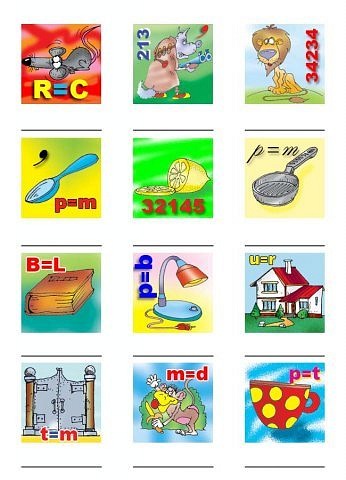 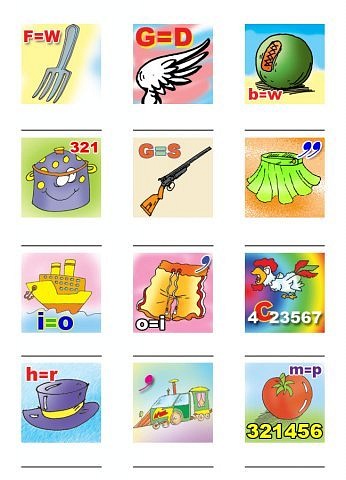 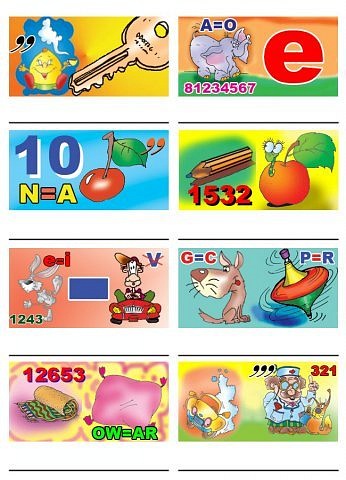 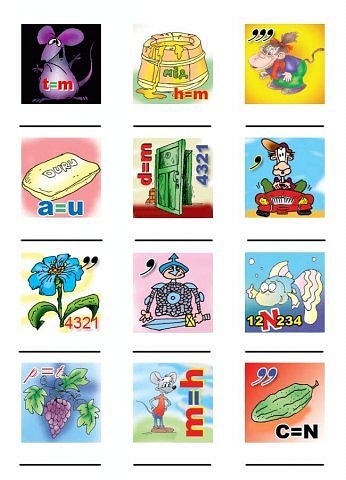 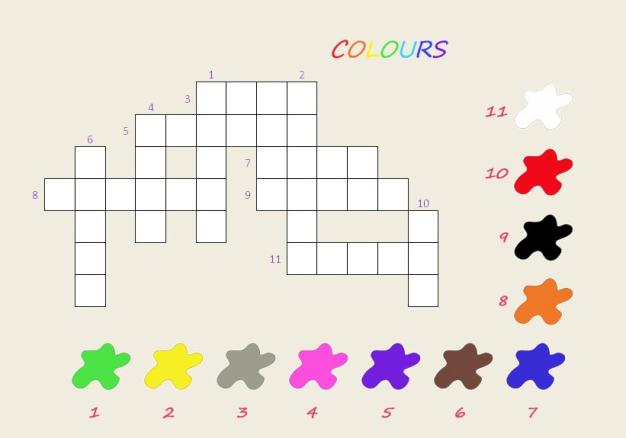 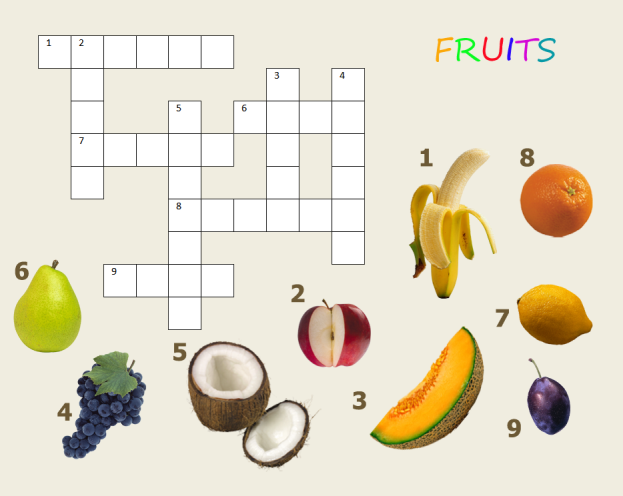 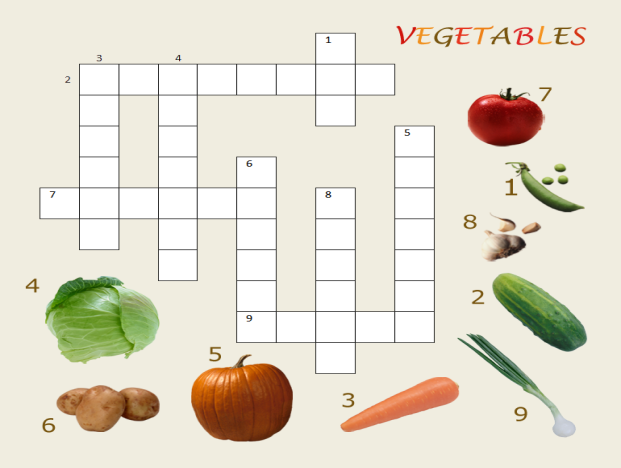 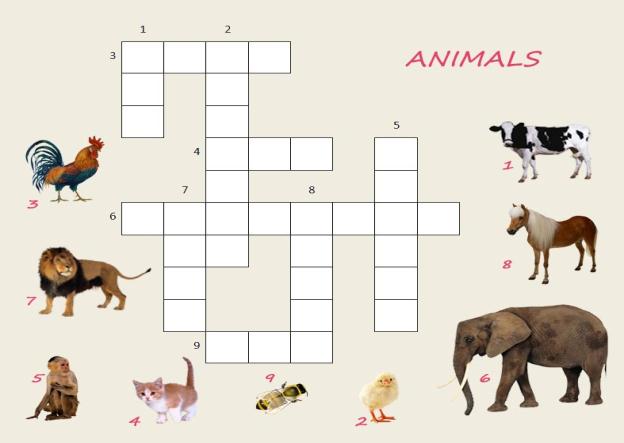 